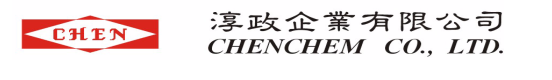 威達美TM高性能聚合物，具有塑膠與橡膠的雙重優勢，提供企業開發創新的解決方案。目前應用於行李箱、文具板材、食品容器、包裝材料、車材、功能性母粒等相關產品。主要增強柔韌性、提供柔軟觸感、提高抗衝擊性，同時保持透明度降低應力發白，也提升熱封性，粘合性和彈性之效果，將聚烯烴的原始性能提升到另一個全新水平。此次研討會於11/6 (三) 邀請埃克森美孚化工技術部與市場人員，針對威達美及相關技術與新產品應用做詳盡說明，希望能藉此機會分享威達美產品特色，與國內廠商各種產業相關應用。誠摯地邀請您參加  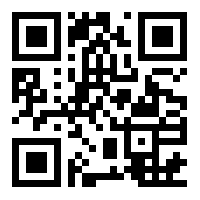 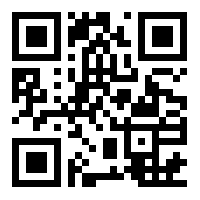 ----------------------------  傳真：04-2350-7998  (請來電確認)---------------------------*本次活動謝絕同業參加，主辦單位保留決定參加者之權利(非報名先後順序)，不便之處，尚祈見諒！財團法人塑膠工業技術發展中心個人資料蒐集、處理及利用之告知暨同意書財團法人塑膠工業技術發展中心(下稱本中心)為了執行課程/研討會活動將蒐集、處理及利用您的個人資料(下稱個資)，僅先告知下列事項：一、蒐集目的：109教育或訓練行政、調查、157統計與研究分析等相關事宜。二、個資類別：C001辨識個人者、C039執照或其他許可、C052資格或技術、C061現行之受僱情形。三、利用期間：至蒐集目的消失為止。 四、利用地區：除蒐集之目的涉及國際業務或活動外，本中心將僅於中華民國領域內利用您的個資。五、利用者：本中心及與本中心有業務往來之公務及非公務機關。六、利用方式：在不違反蒐集目的的前提下，以網際網路、電子郵件、書面、傳真及其他合法方式利用之。七、您得以書面主張下列權利：(一)查詢或請求閱覽。(二)請求製給複製本。(三)請求補充或更正。(四)請求停止蒐集、處理及利用。(五)請求刪除。若有上述需求，請與本中心承辦人員吳艾樺(電話：04-23595900#805； E-mail：ellen61567@pidc.org.tw )聯繫，本中心將依法進行回覆。八、若未提供正確個資，本中心將無法提供您特定目的範圍內之相關服務。九、對於本中心所持有您的個資，本中心會按照政府相關法規保密並予以妥善保管。財團法人塑膠工業技術發展中心 謹啟本人已瞭解上述事項並同意塑膠中心於上述蒐集目的範圍內，合理蒐集、處理或利用本人之個人資料。時間講演主題講者09:00~09:30貴賓報到09:30~09:35安全須知09:35~09:40埃克森美孚化工   致詞09:40~09:45淳政企業有限公司 致詞09:45~10:45共同探索彈性體的奧秘埃克森美孚王丹 客户應用發展工程師10:45~11:00茶歇11:00~12:00用於聚合物改性的創新解决方案 —低黏度 威達美TM 8880埃克森美孚王丹 客户應用發展工程師12:00~12:20問答交流埃克森美孚王丹 客户應用發展工程師12:20~12:30來賓大合照12:30~13:30午餐交流&賦歸報名須知► 活動時間：2019年11月6日 (三)  09:30~13:30► 活動地點：台中 塑膠中心 (台中市西屯區工業38路193號)► 活動費用：免費報名 (提供午餐、精緻茶點) ► 注意事項：1. 因座位有限，每家公司以2位參加為限，請儘早報名。名額有限，額滿即提前截止報名！2. 報名完成後需待主辦單位確認參加資格 (非依報名先後順序) ;    正式【出席通知】最晚將於活動前三日寄至您填寫報名資料的Email。3. 活動當日憑【出席通知】及【個人名片】入場，恕不接受現場報名。4. 活動如有異動或任何訊息，將以手機簡訊及電子郵件方式通知為主。   ※報名時請填妥正確資訊※5. 若因天候及其他不可抗力因素有改期或變動場地之必要，將於第一時間公告週知。► 服務窗口：☎ 04-23595900分機411洪小姐► 報名方式：報名表欄位皆必填，請務以正楷填寫清楚；若以傳真方式報名後，請來電確認完成報名。因場地限制，每家公司以2位參加為限，且主辦單位保留決定參加者之權利，非依報名先後順序，不便之處，尚祈見諒！建議採線上報名或E-mail報名表，以加速您的報名受理流程，謝謝。11/6 (三) 威達美TM高性能聚合物技術交流研討會  報名表 (108151106)11/6 (三) 威達美TM高性能聚合物技術交流研討會  報名表 (108151106)11/6 (三) 威達美TM高性能聚合物技術交流研討會  報名表 (108151106)11/6 (三) 威達美TM高性能聚合物技術交流研討會  報名表 (108151106)11/6 (三) 威達美TM高性能聚合物技術交流研討會  報名表 (108151106)11/6 (三) 威達美TM高性能聚合物技術交流研討會  報名表 (108151106)11/6 (三) 威達美TM高性能聚合物技術交流研討會  報名表 (108151106)11/6 (三) 威達美TM高性能聚合物技術交流研討會  報名表 (108151106)11/6 (三) 威達美TM高性能聚合物技術交流研討會  報名表 (108151106)*公司名稱*公司名稱*公司名稱必填必填必填*公司統編必填必填*營業項目*營業項目*營業項目必填必填必填*聯絡電話必填必填*公司地址*公司地址*公司地址必填必填必填*傳真號碼必填必填公司網址公司網址公司網址無則免填無則免填無則免填聯 絡 人無則免填無則免填*需完整填寫*姓名部   門部   門職   稱E-mailE-mail分機手機號碼*需完整填寫**需完整填寫*